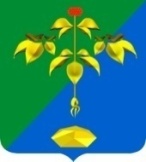 АДМИНИСТРАЦИЯ ПАРТИЗАНСКОГО ГОРОДСКОГООКРУГАПРИМОРСКОГО КРАЯП О С Т А Н О В Л Е Н И Е 18 октября 2022 г.                                                                                          № 1859-паО внесении изменений в муниципальную программу«Профилактика терроризма и экстремизма на территории Партизанского городского округа»на 2020-2024 годы,утвержденную постановлением администрации Партизанского городского округа от 29 августа 2019 года № 1671-паВ соответствии с постановлением администрации Партизанского городского округа от 26 августа 2013 года № 890-па  «Об утверждении Порядка принятия решения о разработке, формировании и реализации муниципальных программ и оценки эффективности их реализации», решением Думы Партизанского городского округа от 8 декабря 2021 года № 318-Р (ред. от 09.09.2022) «О бюджете Партизанского городского округа на 2022 год и на плановый период 2023 и 2024 годов», на основании статей 29, 32 Устава Партизанского городского округа администрация Партизанского городского округа, ПОСТАНОВЛЯЕТ:1. Внести изменения в муниципальную программу «Профилактика терроризма и экстремизма на территории Партизанского городского округа» на 2020-2024годы, утвержденную постановлением администрации Партизанского городского округа от 29 августа 2019 года № 1671-па (далее - Программа), следующие изменения:1.1. Позицию паспорта Программы «Ответственный исполнитель муниципальной программы» изложить в следующей редакции:1.2. Позицию паспорта Программы «Объем средств местного бюджета на финансирование муниципальной программы и прогнозная оценка привлекаемых на реализацию ее целей средств федерального, краевого бюджетов, бюджетов государственных  внебюджетных фондов, иных внебюджетных источников, в случае участия их участия в реализации муниципальных программ» изложить в следующей редакции:«Объем средств местного бюджета на финансирование муниципальной программы и прогнозная оценка привлекаемых на реализацию ее целей средств федерального, краевого бюджетов, иных внебюджетных источников, в случае их участия в реализации муниципальных программобщий объем бюджетных ассигнований местного бюджета на реализацию Программы составляет 31 510 580,40 рублей, в том числе:2020 год – 3 876 039, 00 рублей;2021 год – 10 073 801,07 рублей;2022 год – 5 402 611,81 рублей;2023 год – 5 978 280,00 рублей;2024 год – 6 179 848,52 рублей»;1.3. В разделе V. Программы «Механизм реализации муниципальной программы» слова «муниципального казенного учреждения по делам гражданской обороны, чрезвычайным ситуациям и ликвидации последствии стихийных бедствий  Партизанского городского округа (далее МКУ по делам ГОЧС ПГО) заменить словами «муниципального казенного учреждения «Единая дежурно-диспетчерская служба, гражданская защита Партизанского городского округа»» (далее МКУ «ЕДДС, ГЗ ПГО»);1.4. В приложении № 2 Программы в графе 3 «Ответственный исполнитель»: слова «МКУ по делам ГОЧС ПГО» заменить словами «МКУ «ЕДДС, ГЗ ПГО»»;1.5. Приложение № 3 к Программе изложить в новой редакции приложения к настоящему постановлению (прилагается).2. Настоящее постановление подлежит размещению на официальном сайте администрации Партизанского городского округа в сети «Интернет», опубликованию в газете «Вести», вступает в силу с момента официального опубликования.Глава городского округа                                                                  О.А.Бондарев«Ответственный исполнитель муниципальной программы                 Муниципальное казенное учреждение «Единая дежурно-диспетчерская служба, гражданская защита Партизанского городского округа» (МКУ «ЕДДС, ГЗ ПГО»)»;